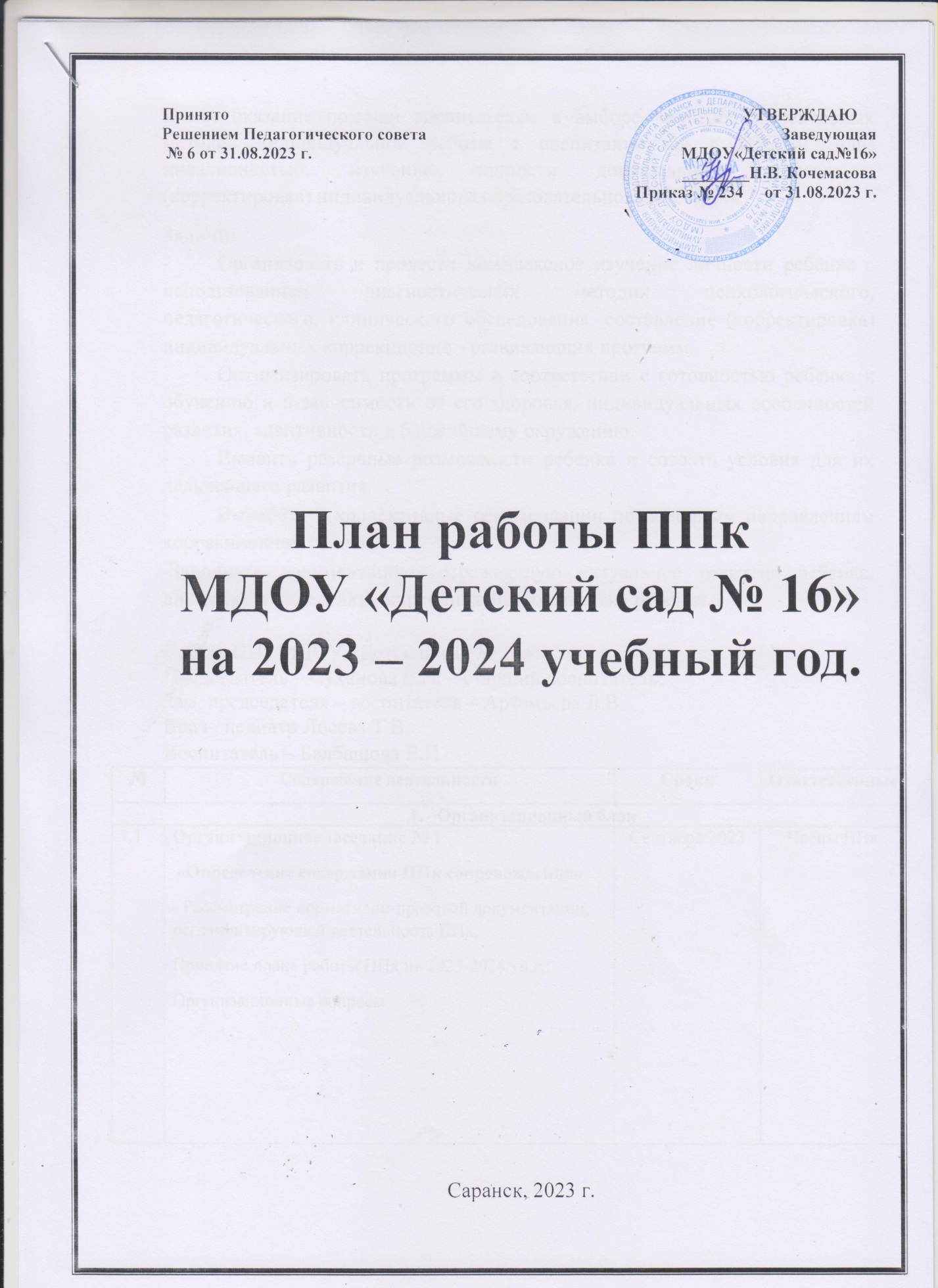 Цель: оказание помощи воспитателям в выборе наиболее эффективных методов индивидуальной работы с воспитанниками с ОВЗ и (или) инвалидностью, изучение личности дошкольника, составление (корректировка) индивидуального образовательного маршрута. Задачи: Организовать и провести комплексное изучение личности ребенка с использованием диагностических методик психологического, педагогического, клинического обследования, составление (корректировка) индивидуальных коррекционно - развивающих программ.  Оптимизировать программы в соответствии с готовностью ребенка к обучению и в зависимости от его здоровья, индивидуальных особенностей развития, адаптивности к ближайшему окружению.  Выявить резервные возможности ребенка и создать условия для их дальнейшего развития.  Выработать коллективные рекомендации по основным направлениям коррекционной работы.  -Заполнять документацию, отражающую актуальное развитие ребенка, динамику и определять зону ближайшего развития ребенка. Состав ППк МДОУ «Детский сад № 16»: Председатель – Суханова Е.Н. – старший воспитатель;Зам. председателя – воспитатель – Артемьева Л.В.Врач– педиатр Лосева Т.В.Воспитатель – Балбашова Е.И.№Содержание деятельностиСрокиОтветственныеОрганизационный блокОрганизационный блокОрганизационный блокОрганизационный блокОрганизационный блок1.1Организационное заседание № 1 «Определение содержания ППк сопровождения»- Рассмотрение нормативно-правовой документации, регламентирующей деятельность ППк,Принятие плана работы ППк на 2023-2024 уч.г.;Организационные вопросыСентябрь 2023Члены ППк1.2Заседание № 2«Анализ результатов обследования детей специалистами и результатов педагогической диагностики»Выработка коллегиального заключения по итогам обследования детей, разработка рекомендаций. Определение образовательных маршрутов по картам развития.Ноябрь 2023Члены ППк1.3Заседание № 3«Оценка эффективности коррекционно-развивающей работы»Анализ динамики коррекционно-развивающей работы с детьми.Подготовка рекомендаций для педагогов и родителей по дальнейшему сопровождению детей.Февраль 2024Члены ППк1.4Заседание № 4«Итоги работы ППк за 2023-2024 учебный год»Результаты реализации индивидуальных и подгрупповых программ развития.Анализ итоговой педагогической диагностики детей.Отчет членов ППк по работе за 2023-2024 уч.г.Май 2024Члены ППкДиагностико-консультативный блок.Диагностико-консультативный блок.Диагностико-консультативный блок.Диагностико-консультативный блок.Диагностико-консультативный блок.2.1. Консультирование воспитателей о работе ППк ДО, ее цели и задачи на 2023-2024 гг. Сентябрь 2023 г. Председатель ППк 2.2. Разработка рекомендаций для воспитателей по работе с детьми. В течение года Члены ППк 2.3. Анкетирование родителей Октябрь 2023 г. Май 2024 г. Члены ППк 2.4. Консультирование родителей о работе ППк в ДОУ.  В течение года Члены ППк 2.5. Обследование уровня психического развития детей по запросам воспитателей и родителей  по необходимости Члены ППк2.6. Обследование уровня логопедического развития детей по запросам воспитателей и родителей по необходимости Воспитатели 2.7. Медицинское анкетирование с целью выявления факторов риска в развитии детей Октябрь 2023 г. медицинская сестра 2.8 Подготовка выписок из медицинских карт детей по необходимости медицинская сестра 2.9. 	Индивидуальные консультации родителей по психолого  – педагогическому сопровождению детей.  В течение года Члены ППк 2.10.Направление детей с речевыми нарушениями на обследование в условиях ППк.По графикуЧлены ППк 3. Методический блок3. Методический блок3. Методический блок3. Методический блок3. Методический блок3.1.Консультации для педагогов:- «Адаптация часто болеющих детей»; - «Взаимосвязь антропометрических данных и психосоматического развития ребёнка»;- «Ситуация психологического комфорта ребёнка с нарушением в развитии в группах детского сада». - «Причины нарушений речи у дошкольников и способы их профилактики»;- «Комплексы артикуляционных упражнений для детей дошкольного возраста»В течение года Члены ППк 3.2.Индивидуальное консультирование по вопросам воспитания и обучения детей, создания здоровьесберегающей среды в группе по запросам и по результатам диагностирования ППкВ течение года Члены ППк3.3.Консультации для родителей- «Адаптация часто болеющих детей»;- «Взаимосвязь антропометрических данных и психосоматического развития ребёнка»;- «Ситуация психологического комфорта ребёнка с нарушением в развитии в группах детского сада».- Социологическое анкетирование родителей – «Причины нарушений речи у дошкольников и способы их профилактики»;- «Комплексы артикуляционных упражнений для детей дошкольного возраста»;В течение года Члены ППкКонтрольКонтрольКонтрольКонтрольКонтроль4.1.Осуществление динамического контроля за речевым, психическим  и физическим развитием детей с отклонениями в развитииВ течение годаЧлены ППк4.2.Итоги  контрольного психолого-педагогического обследования детей, имеющих нарушения развитияАпрель 2024Члены ППк4.3.Психологическая готовность детей, имеющих нарушения развития, к школьному обучению на конец учебного годаАпрель 2024Члены ППк.4.5.Анализ эффективности работы ППк за 2023-2024 уч.годПланирование работы ППк на 2023-2024 учебный годМай 2024Члены ППк